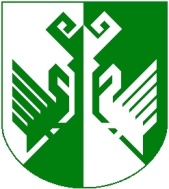 от 6 мая 2022 года  № 216О внесении изменений в Порядок предоставления субсидий, в том числе грантов в форме субсидий, юридическим лицам (за исключением субсидий государственным (муниципальным) учреждениям), индивидуальным предпринимателям, физическим лицам - производителям товаров, работ, услуг из бюджета Сернурского муниципального района Республики Марий Эл, утвержденный постановлением администрации Сернурского муниципального района от 24 мая 2021 года № 221 В соответствии с Постановлением Правительства РФ 
от 18 сентября 2020 года № 1492 «Об общих требованиях к нормативным правовым актам, муниципальным правовым актам, регулирующим предоставление субсидий, в том числе грантов в форме субсидий, юридическим лицам, индивидуальным предпринимателям, а также физическим лицам - производителям товаров, работ, услуг, и о признании утратившими силу некоторых актов Правительства Российской Федерации и отдельных положений некоторых актов Правительства Российской Федерации» (в ред. от 05.04.2022 № 590) , администрация Сернурского муниципального района Республики Марий Эл  постановляет: 1. Внести в Порядок предоставления субсидий, в том числе грантов в форме субсидий, юридическим лицам (за исключением субсидий государственным (муниципальным) учреждениям), индивидуальным предпринимателям, физическим лицам - производителям товаров, работ, услуг из бюджета Сернурского муниципального района Республики Марий Эл, утвержденный постановлением администрации Сернурского муниципального района от 24 мая 2021 года № 221 (в ред. пост. от 02.11.2021 № 501), следующие изменения:1.1.  в пункте 1.5: а) подпункты 9 и 10 изложить в следующей редакции: «9) участник отбора не должен находиться в перечне организаций и физических лиц, в отношении которых имеются сведения об их причастности к экстремистской деятельности или терроризму, либо в перечне организаций и физических лиц, в отношении которых имеются сведения об их причастности к распространению оружия массового уничтожения (в случае, если такие требования предусмотрены правовым актом);10) наличие у участников отбора:- опыта, необходимого для достижения результатов предоставления субсидии (в случае, если такое требование предусмотрено правовым актом); - кадрового состава, необходимого для достижения результатов предоставления субсидии (в случае, если такое требование предусмотрено правовым актом); - материально-технической базы, необходимой для достижения результатов предоставления субсидии (в случае, если такое требование предусмотрено правовым актом);  - документов, необходимых для подтверждения соответствия участника отбора требованиям, предусмотренным настоящим подпунктом; - иные требования, установленные в правовом акте.»; 1.2. в пункте 2.5.  подпункт 6 изложить в редакции: «6) обязанность получателя субсидий возвратить субсидию в бюджет Сернурского муниципального района Республики Марий Эл в случае установления по итогам проверок, проведенных главным распорядителем средств бюджета Сернурского муниципального района Республики Марий Эл, а также органами муниципального финансового контроля Сернурского муниципального района Республики Марий Эл, фактов нарушения условий, а также в случае не достижения значений результатов и показателей,  определенных соответствующим порядком предоставления субсидий и заключенным соглашением о предоставлении субсидий;»; 1.3. в главе 4:- в наименовании удалить слова: «, целей»;- подпункт 4.2. изложить в редакции:«4.2.  Проверка соблюдения получателями субсидии порядка и условий предоставления субсидии, в том числе в части достижения результатов предоставления субсидии, осуществляется при наличии согласия получателя на осуществление соответствующей проверки. Наличие согласия получателя является обязательным условием для включения в соглашение.».	2. Настоящее постановление вступает в силу после его обнародования.3. Контроль за исполнением настоящего постановления возложить на заместителя главы администрации по экономическому развитию территории, руководителя отдела экономики Волкову Т.М.ШЕРНУРМУНИЦИПАЛЬНЫЙ РАЙОНЫНАДМИНИСТРАЦИЙЖЕАДМИНИСТРАЦИЯ СЕРНУРСКОГО МУНИЦИПАЛЬНОГОРАЙОНАПУНЧАЛПОСТАНОВЛЕНИЕГлава администрацииСернурскогомуниципального районаА.В. Кугергин